Праздник «Милая мамочка»Дата проведения: 03.03.2016 годЦель: воспитание любви к матери, уважение к старшим, привитие духовно-нравственных качеств личности дошкольника, чувства уважения, сострадания, доброты и нежности. Есть в природе знак святой и вещий,                                                                                                                              Ярко обозначенный в веках!                                                                                                                                         Самая прекрасная из женщин                                                                                                                                          – Женщина с ребенком на руках!                                                                                                                                           Свет любви ей издревле завещен,                                                                                                                                             Так вот и стоит она в веках.                                                                                                                                                  Самая прекрасная из женщин                                                                                                                                              – Женщина с ребенком на руках! Разновозрастная группа от 3 до 4,5 лет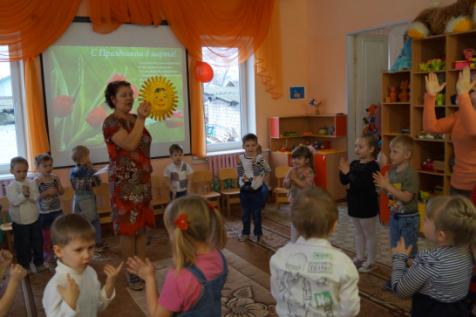 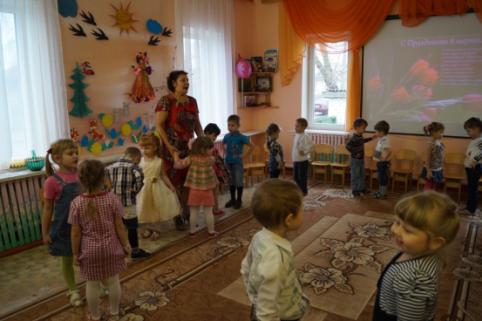 Разновозрастная группа от 4,5 до 5,5 лет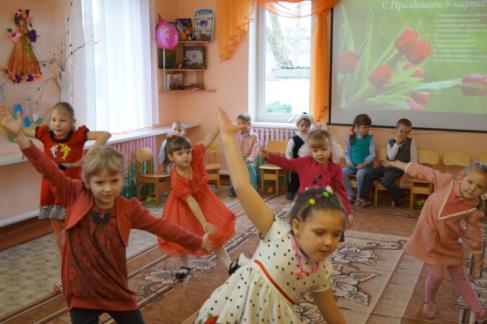 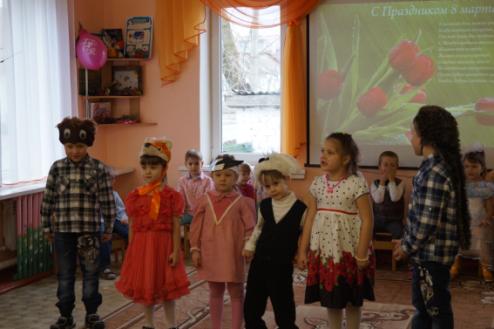 Разновозрастная группа от 5,5 до 7 лет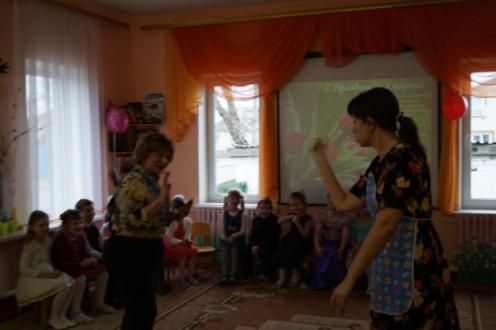 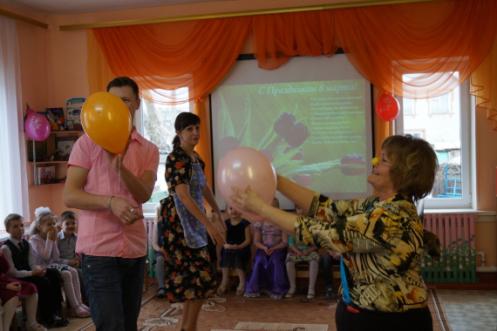 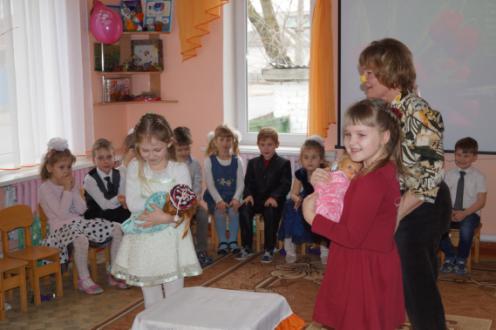 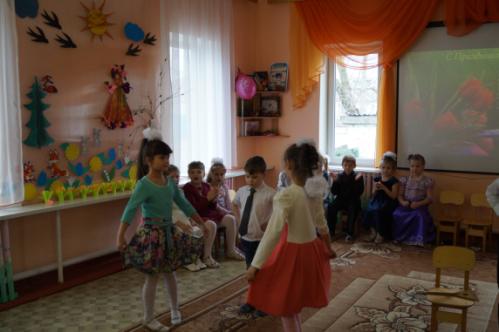 